Игра своими руками «Волшебные резиночки» для развития мелкой моторики, мышления, творческой фантазииЕлена Чурикова
Игра своими руками «Волшебные резиночки» для развития мелкой моторики, мышления, творческой фантазииИгра своими руками «Волшебные резиночки»В детском возрасте крайне важно развивать моторику. Мелкая моторика неразрывно связана со всеми образовательными областями, так как в процессе её развитияформируются у детей все психические процессы: внимания, памяти, восприятия, мышления и речи, пространственные представления.Я предлагаю игру «Волшебные резиночки» изготовленную своими руками.Цель: Развитие мелкой моторики, глазомера, мышления, воображения, творческой фантазии.Задачи: Учить придумывать при натягивании разноцветных резиночек разные фигуры, сюжеты; закреплять цвет и ориентировку в пространстве; развивать глазомер, мелкую моторику. Воспитывать самостоятельность, усидчивость.Создание игры: Нужна обычные разноцветные резинки для волос, дощечка квадратной формы, я использовала строительную панель обклеенную скотчем (размер дощечки не имеет значения) и канцелярские гвоздики с цветными пластмассовыми головками. Втыкаем гвоздики в дощечку на определенном растоянии, чтобы натянутая резиночка образовала, например квадрат на гвоздиках определенного цвета и т. д. Можно придумать много предметов, натягивая резиночки. Дальше ваша фантазия подскажет как применить эту игру.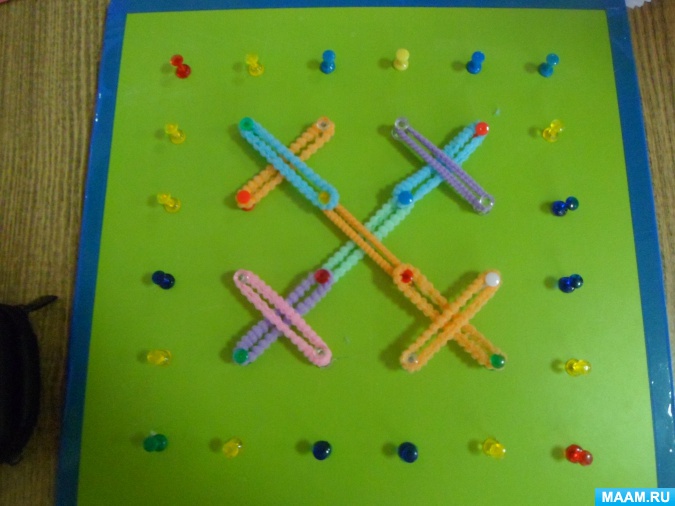 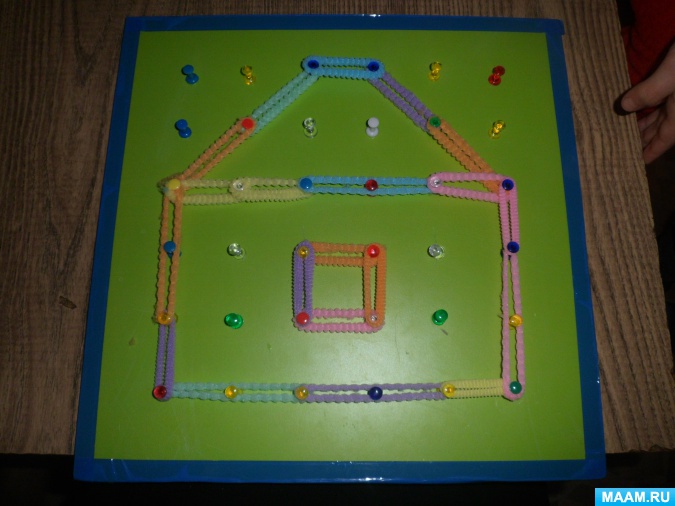 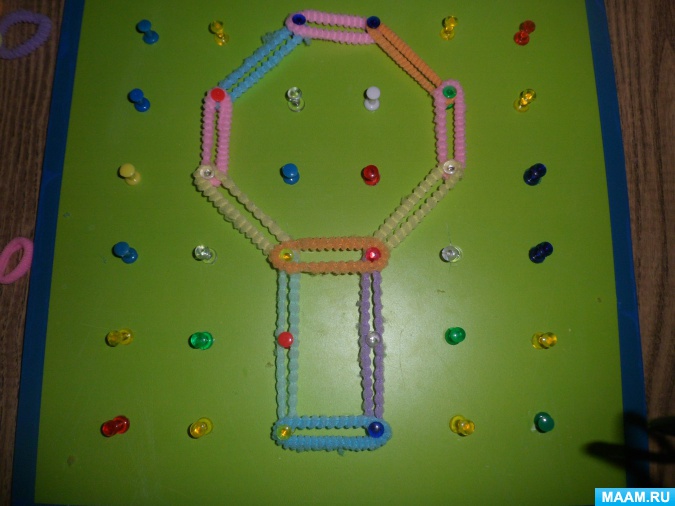 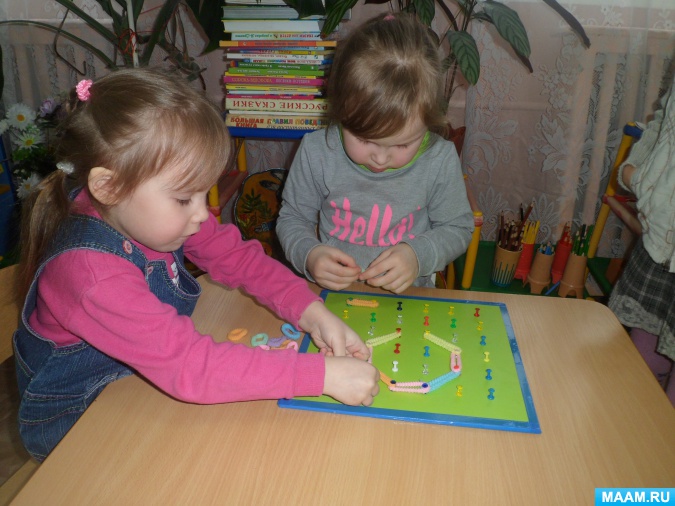 